                  State Testing for Room 15 studentsFriday, 5/1, Monday, 5/4, Tuesday, 5/5, Wednesday, 5/6, Friday, 5/8To become familiar with the test and to take a practice test:  Log on to :  http://www.cde.ca.gov/ta/tg/sa/practicetest.aspScroll down to this and click on the link Take the Practice or Training Test 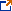 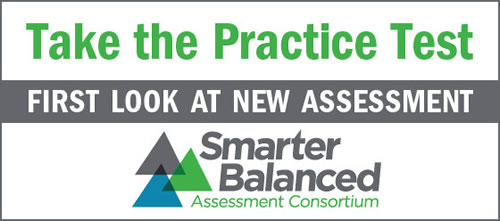  Sign in as a guestGrade:  select Grade 3 and click YESPick a math or ELA (English Language) practice test